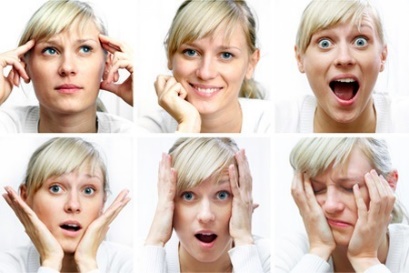 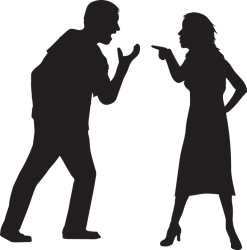 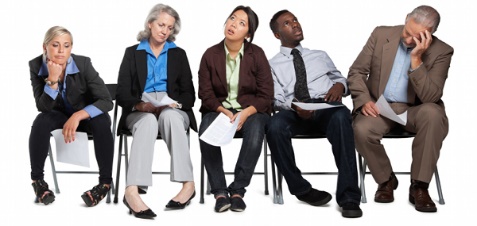 Zeg de onderstaande zinnen twee keerEerste keer: zorg dat de boodschap zo goed mogelijk overkomt: je meent echt wat je zegt!Tweede keer:  zorg ervoor dat de boodschap niet overkomt: je meent niet wat je zegt!Zin 1:Zin 2:HOUDINGGEBARENMIMIEKOOGCONTACT